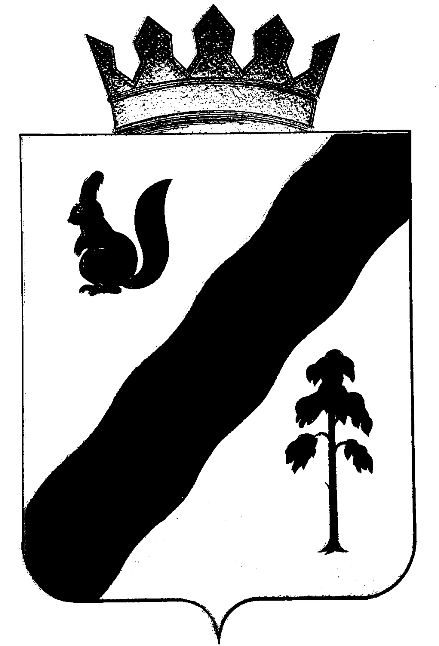 ПОСТАНОВЛЕНИЕАДМИНИСТРАЦИИ ГАЙНСКОГО МУНИЦИПАЛЬНОГО ОКРУГАПЕРМСКОГО КРАЯО внесении изменений в Устав муниципального бюджетного учреждения культуры «Гайнский краеведческий музей им. А.Я. Созонова», утвержденный  постановлением администрации Гайнского муниципального района от 08.12.2011 № 504               В соответствии с Законом Пермского края от 20.06.2019 №  423-ПК «Об образовании нового муниципального образования Гайнский  муниципальный округ Пермского края», на основании постановления администрации Гайнского муниципального округа Пермского края от 16.03.2020 № 2 «О возложении функций и полномочий учредителя в отношении муниципальных, унитарных, бюджетных и автономных учреждений», администрация Гайнского муниципального округа ПОСТАНОВЛЯЕТ:1.Внести в Устав муниципального бюджетного учреждения культуры «Гайнский краеведческий музей им. А. Я. Созонова», утвержденный постановлением администрации Гайнского муниципального района от 08.11.2011 № 504 «Об утверждении Устава муниципального бюджетного учреждения культуры «Гайнский краеведческий музей им. А. Я. Созонова» следующие изменения:  1.1. п.1.4 Устава изложить в новой редакции: «1.4. Учредителем  и собственником имущества Музея является администрация Гайнского муниципального округа (далее - Учредитель), который закрепляет за Музеем имущество и осуществляет контроль над его использованием и движением, организует финансирование и контролирует деятельность музея, определяет основы осуществления финансово-хозяйственной деятельности и определения платных услуг».1.2. По тексту Устава слова «Гайнский муниципальный район» заменить на слова «Гайнский муниципальный округ» в соответствующем падеже.2.Уполномочить директора МБУК «Гайнский краеведческий музей       им. А. Я. Созонова»  Степанову Елену Григорьевну на проведение процедуры регистрации изменений в  Устав муниципального бюджетного учреждения культуры «Гайнский краеведческий музей   им. А. Я. Созонова»  в регистрирующем органе.3.Настоящее постановление вступает в силу с момента подписания. Глава муниципального округа  - глава  администрации Гайнского муниципального округа                                           Е.Г. Шалгинских                                                            07.04.2020№114